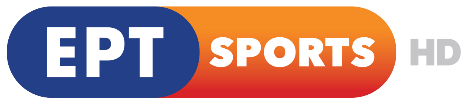 ΔΕΥΤΕΡΑ 11/3/1906:00  	ΠΟΔΟΣΦΑΙΡΟ FOOTBALL LEAGUE 20η ΑΓΩΝΙΣΤΙΚΗ	ΚΙΣΣΑΜΙΚΟΣ-ΠΛΑΤΑΝΙΑΣ (Ε) 7/3/19 ΕΡΤ3 08:00	VOLLEY LEAGUE	19η ΑΓΩΝΙΣΤΙΚΗΠΑΝΑΘΗΝΑΪΚΟΣ-ΠΑΜΒΟΧΑΪΚΟΣ (Ε) 9/3/1910:00	Α1 ΜΠΑΣΚΕΤ	18η ΑΓΩΝΙΣΤΙΚΗ ΚΥΜΗ-ΠΑΟΚ (Ε) 9/3/1912:00	ΠΟΛΟ	 Α1		18η ΑΓΩΝΙΣΤΙΚΗ			ΠΑΛΑΙΟ ΦΑΛΗΡΟ-ΓΛΥΦΑΔΑ (Ε) 9/3/1913:15	ΧΑΝΤΜΠΟΛ Α1 	20η ΑΓΩΝΙΣΤΙΚΗΠΑΟΚ-ΟΛΥΜΠΙΑΚΟΣ (Ε) 9/3/1914:45	Α1 ΜΠΑΣΚΕΤ	18η ΑΓΩΝΙΣΤΙΚΗ 		ΧΟΛΑΡΓΟΣ-ΑΕΚ (Ε) 9/3/1916:45	ΜΠΑΣΚΕΤ 18Η ΑΓΩΝΙΣΤΙΚΗ	ΛΑΥΡΙΟ-ΟΛΥΜΠΙΑΚΟΣ (Ζ)18:45	ΣΤΙΓΜΙΟΤΥΠΑ19:00	ΠΟΔΟΣΦΑΙΡΟ SUPER LEAGUE 24η ΑΓΩΝΙΣΤΙΚΗ	ΠΑΝΑΙΤΩΛΙΚΟΣ-ΠΑΝΙΩΝΙΟΣ (Ζ)21:00	ΚΕΝΤΡΙΚΟ ΔΕΛΤΙΟ ΕΙΔΗΣΕΩΝ22:00	ΠΟΔΟΣΦΑΙΡΟ SUPER LEAGUE 24η ΑΓΩΝΙΣΤΙΚΗ	ΛΑΜΙΑ-ΠΑΣ ΓΙΑΝΝΙΝΑ (Ε) 10/3/1900:00	ΠΟΔΟΣΦΑΙΡΟ SUPER LEAGUE 24η ΑΓΩΝΙΣΤΙΚΗ	ΑΠΟΛΛΩΝ-ΟΦΗ (Ε) 10/3/1902:00	ΠΟΔΟΣΦΑΙΡΟ SUPER LEAGUE 24η ΑΓΩΝΙΣΤΙΚΗ	ΞΑΝΘΗ-ΑΣΤΕΡΑΣ ΤΡ. (Ε) 9/3/1904:00	ΣΤΙΒΟΣ ΕΥΡΩΠΑΪΚΟ ΠΡΩΤΑΘΛΗΜΑ ΚΛΕΙΣΤΟΥ ΓΛΑΣΚΩΒΗ	BEST OF HLTS (E) 8/3/19ΤΡΙΤΗ 12/3/1906:00 		Α1 ΜΠΑΣΚΕΤ	18η ΑΓΩΝΙΣΤΙΚΗ						ΠΡΟΜΗΘΕΑΣ-ΡΕΘΥΜΝΟ (Ε)  9/3/1908:00		Α1 ΜΠΑΣΚΕΤ	18η ΑΓΩΝΙΣΤΙΚΗ ΑΡΗΣ-ΚΟΛΟΣΣΟΣ (Ε) 9/3/1910:00		ΠΟΔΟΣΦΑΙΡΟ SUPER LEAGUE 24η ΑΓΩΝΙΣΤΙΚΗ		ΛΑΜΙΑ-ΠΑΣ ΓΙΑΝΝΙΝΑ (Ε) 10/3/1912:00	ΜΠΑΣΚΕΤ 18η ΑΓΩΝΙΣΤΙΚΗ 				ΛΑΥΡΙΟ-ΟΛΥΜΠΙΑΚΟΣ (Ε) 11/3/1914:00	CITY TV 46		MAN CITY-WATFORD17:00	CITY TV 42		SCHALKE-MAN CITY19:00	JUVENTUS TV 39	ATLETICO Μ.-JUVENTUS21:00	ΚΕΝΤΡΙΚΟ ΔΕΛΤΙΟ ΕΙΔΗΣΕΩΝ22:00	ΣΤΙΒΟΣ ΕΥΡΩΠΑΪΚΟ ΠΡΩΤΑΘΛΗΜΑ ΚΛΕΙΣΤΟΥ ΓΛΑΣΚΩΒΗ	BEST OF HLTS (E) 8/3/1902:00	ΠΟΔΟΣΦΑΙΡΟ SUPER LEAGUE 24η ΑΓΩΝΙΣΤΙΚΗ	ΠΑΝΑΙΤΩΛΙΚΟΣ-ΠΑΝΙΩΝΙΟΣ (Ε) 11/3/1902:00	CITY TV 46		MAN CITY-WATFORD05:00		ΑΡΧΕΙΟ Ο ΓΥΡΟΣ ΤΟΥ ΚΟΣΜΟΥ ΜΕ ΜΙΑ ΜΠΑΛΑ 27/01/1995ΤΕΤΑΡΤΗ 13/3/1906:00	ΜΠΑΣΚΕΤ 		18η ΑΓΩΝΙΣΤΙΚΗ 	ΛΑΥΡΙΟ-ΟΛΥΜΠΙΑΚΟΣ (Ε) 11/3/1908:00		ΣΤΙΓΜΙΟΤΥΠΑ08:30	ΠΟΔΟΣΦΑΙΡΟ SUPER LEAGUE 24η ΑΓΩΝΙΣΤΙΚΗ	ΠΑΝΑΙΤΩΛΙΚΟΣ-ΠΑΝΙΩΝΙΟΣ (Ε) 11/3/1910:30	LIVERPOOL TV 32		LIVERPOOL-BURNLEY12:30	BARCA TV 68		LYON-BARCELONA14:30	BAYERN TV 40		LIVERPOOL-BAYERN16:30	VOLLEY LEAGUE	20η ΑΓΩΝΙΣΤΙΚΗ	ΕΘΝΙΚΟΣ ΑΛΕΞ.-ΑΕΚ (Ζ)18:30	CITY TV MAGAZINE 4619:30	ΜΠΑΣΚΕΤ CHL 	ΦΑΣΗ ΤΩΝ 16 - 2ος ΑΓΩΝΑΣ ΑΕΚ-ΠΑΟΚ (Ζ)21:30	ΣΤΙΓΜΙΟΤΥΠΑ22:00	BAYERN TV 43		BAYERN-WOLFSBURG01:00	AJAX TV 38			AJAX-FORTUNA SITTARD03:30	LIVERPOOL TV 32		LIVERPOOL-BURNLEY05:00		ΑΡΧΕΙΟ Ο ΓΥΡΟΣ ΤΟΥ ΚΟΣΜΟΥ ΜΕ ΜΙΑ ΜΠΑΛΑ 03/02/1995ΠΕΜΠΤΗ 14/3/1906:00	ΠΟΔΟΣΦΑΙΡΟ FOOTBALL LEAGUE	21η ΑΓΩΝΙΣΤΙΚΗ ΚΕΡΚΥΡΑ-ΑΠΟΛΛΩΝ ΠΟΝΤΟΥ (Ε) 10/03/1908:00	BAYERN TV 43		BAYERN-WOLFSBURG11:00	ΣΤΙΓΜΙΟΤΥΠΑ11:30	ΧΑΝΤΜΠΟΛ Α1	20η ΑΓΩΝΙΣΤΙΚΗ	ΠΑΟΚ-ΟΛΥΜΠΙΑΚΟΣ (Ε) 9/03/1913:00	VOLLEY LEAGUE	20η ΑΓΩΝΙΣΤΙΚΗ	ΕΘΝΙΚΟΣ ΑΛΕΞ. - ΑΕΚ (Ε) 13/03/1915:00		BARCA TV 73		BARCELONA-RAYO18:00		JUVENTUS TV 42		JUVENTUS-URDINESE21:00		ΚΕΝΤΡΙΚΟ ΔΕΛΤΙΟ ΕΙΔΗΣΕΩΝ22:00		ROMA TV 43		ROMA-EMPOLI01:00	VOLLEY LEAGUE	20η ΑΓΩΝΙΣΤΙΚΗ	ΕΘΝΙΚΟΣ ΑΛΕΞ. - ΑΕΚ (Ε) 13/03/1903:00		F1 ΜΕΛΒΟΥΡΝΗ ΕΛΕΥΘΕΡΑ ΔΟΚΙΜΑΣΤΙΚΑ 1 (Ζ)04:30		ΣΤΙΓΜΙΟΤΥΠΑ05:00		CITY TV MAGAZINE 46ΠΑΡΑΣΚΕΥΗ 15/3/1906:00	Η ΙΣΤΟΡΙΑ ΤΟΥ ΕΛΛΗΝΙΚΟΥ ΠΟΔΟΣΦΑΙΡΟΥ ΠΑΟΚ 1984-8507:00	F1 ΜΕΛΒΟΥΡΝΗ ΕΛΕΥΘΕΡΑ ΔΟΚΙΜΑΣΤΙΚΑ 2 (Ζ)08:30	ΧΑΝΤΜΠΟΛ Α1	20η ΑΓΩΝΙΣΤΙΚΗ	ΠΑΟΚ-ΟΛΥΜΠΙΑΚΟΣ (Ε) 9/03/1910:00	BAYERN TV 43		BAYERN- WOLFSBURG13:00	CITY TV 47			MANCHESTER CITY-SCHALKE16:00	JUVENTUS MAGAZINE17:00	BAYERN MAGAZINE18:00	ΣΤΙΓΜΙΟΤΥΠΑ19:00	ΜΠΑΣΚΕΤ CHL 		ΦΑΣΗ 16 - 2ος ΑΓΩΝΑΣ ΑΕΚ-ΠΑΟΚ (Ε) 13/03/1921:00		ΚΕΝΤΡΙΚΟ ΔΕΛΤΙΟ ΕΙΔΗΣΕΩΝ22:00		BARCA TV 74		BARCELONA-LYON01:00		CITY TV 47			MANCHESTER CITY-SCHALKE04:00		F1 ΜΕΛΒΟΥΡΝΗ ΕΛΕΥΘΕΡΑ ΔΟΚΙΜΑΣΤΙΚΑ 2 (E)15/03/1905:00		F1 ΜΕΛΒΟΥΡΝΗ ΕΛΕΥΘΕΡΑ ΔΟΚΙΜΑΣΤΙΚΑ 3 (Ζ)ΣΑΒΒΑΤΟ 16/3/1906:00	ΣΤΙΒΟΣ ΕΥΡΩΠΑΪΚΟ ΠΡΩΤΑΘΛΗΜΑ ΚΛΕΙΣΤΟΥ ΓΛΑΣΚΩΒΗ	BEST OF HLTS (E) 8/3/1908:00	F1 ΜΕΛΒΟΥΡΝΗ ΚΑΤΑΤΑΚΤΗΡΙΕΣ ΔΟΚΙΜΕΣ (Ζ)09:00	ΜΠΑΣΚΕΤ ΠΑΓΚΟΣΜΙΟ ΚΥΠΕΛΛΟ ΠΡΟΚΡΙΜΑΤΙΚΑ	ΕΛΛΑΔΑ-ΓΕΩΡΓΙΑ (Ε) 21/02/1911:00	ΜΠΑΣΚΕΤ ΠΑΓΚΟΣΜΙΟ ΚΥΠΕΛΛΟ ΠΡΟΚΡΙΜΑΤΙΚΑ	ΓΕΡΜΑΝΙΑ-ΕΛΛΑΔΑ (Ε) 24/02/1913:00	ΜΠΑΣΚΕΤ ΠΑΓΚΟΣΜΙΟ ΠΡΩΤΑΘΛΗΜΑ ΚΛΗΡΩΣΗ ΤΕΛΙΚΗΣ ΦΑΣΗΣ (Ζ)14:00		ΠΟΛΟ Α1 19η ΑΓΩΝΙΣΤΙΚΗ ΠΑΛΑΙΟ ΦΑΛΗΡΟ-ΕΘΝΙΚΟΣ (Ζ)15:30		ΣΤΙΓΜΙΟΤΥΠΑ16:00		ΠΟΛΟ CL	10η ΑΓΩΝΙΣΤΙΚΗ	ΟΛΥΜΠΙΑΚΟΣ-ΖΟΛΝΟΚ (Ζ)17:15		F1 ΜΕΛΒΟΥΡΝΗ ΚΑΤΑΤΑΚΤΗΡΙΕΣ ΔΟΚΙΜΕΣ (Ε) 16/03/1918:15		SUPER LEAGUE PREGAME (Z)19:00		ΠΟΔΟΣΦΑΙΡΟ SUPER LEAGUE 25η ΑΓΩΝΙΣΤΙΚΗ		ΠΑΝΑΙΤΩΛΙΚΟΣ-ΠΑΟΚ (Ζ)21:00		ΒΟΛΕΪ ΣΥΡΟΣ ALL STAR GAME (Z)23:00		BAYERN TV 54		BAYERN-LIVERPOOL02:00		ΜΠΑΣΚΕΤ CHL	18η ΑΓΩΝΙΣΤΙΚΗ ΑΕΚ-ΠΑΟΚ (Ε) 13/03/1903:45		F1 ΜΕΛΒΟΥΡΝΗ ΕΛΕΥΘΕΡΑ ΔΟΚΙΜΑΣΤΙΚΑ 2 (E)15/03/1904:45		F1 ΜΕΛΒΟΥΡΝΗ ΕΛΕΥΘΕΡΑ ΔΟΚΙΜΑΣΤΙΚΑ 3 (Ε)		15/03/19ΚΥΡΙΑΚΗ 17/3/1905:45		F1 ΜΕΛΒΟΥΡΝΗ ΚΑΤΑΤΑΚΤΗΡΙΕΣ ΔΟΚΙΜΕΣ (Ε) 16/03/1906:50		F1 ΜΕΛΒΟΥΡΝΗ ΑΓΩΝΑΣ (Ζ)09:30		JUVENTUS TV 43		JUVENTUS-ATLETICO M.12:30		ΣΤΙΓΜΙΟΤΥΠΑ13:00		AUTO MOTO ΕΚΠΟΜΠΗ (Μ)14:00 		F1 ΜΕΛΒΟΥΡΝΗ ΑΓΩΝΑΣ (Ε) 17/03/1916:00		ΠΟΔΟΣΦΑΙΡΟ SUPER LEAGUE 25η ΑΓΩΝΙΣΤΙΚΗ		ΑΤΡΟΜΗΤΟΣ-ΑΕΚ (Ζ)18:00		SUPER LEAGUE DAY (Z)19:00		ΠΟΔΟΣΦΑΙΡΟ SUPER LEAGUE 25η ΑΓΩΝΙΣΤΙΚΗ		ΠΑΝΑΘΗΝΑΪΚΟΣ-ΟΛΥΜΠΙΑΚΟΣ (Ζ)21:00		POST GAME (Z)21:45		ΑΘΛΗΤΙΚΗ ΚΥΡΙΑΚΗ ΕΚΠΟΜΠΗ (Ζ)01:00		F1 ΜΕΛΒΟΥΡΝΗ ΑΓΩΝΑΣ (Ε) 17/03/1903:00		AUTO MOTO ΕΚΠΟΜΠΗ (Ε) 17/03/1904:00		ΧΑΝΤΜΠΟΛ ΤΕΛΙΚΟΣ ΚΥΠΕΛΛΟΥ ΟΛΥΜΠΙΑΚΟΣ-ΑΕΚ	(Ε) 16/03/19 ΑΠΟ ΕΡΤ3